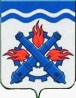 РОССИЙСКАЯ ФЕДЕРАЦИЯДУМА ГОРОДСКОГО ОКРУГА ВЕРХНЯЯ ТУРАШЕСТОЙ СОЗЫВПятьдесят девятое заседаниеРЕШЕНИЕ №  86	20 октября 2022 годаг. Верхняя ТураО профилактике наркомании и токсикомании на территории Городского округа Верхняя Тура за 2021 год и 9 месяцев 2022 годаРуководствуясь планом работы Думы Городского округа Верхняя Тура на 2022 год, рассмотрев и обсудив информацию МКУ «Управление образования Городского округа Верхняя Тура» (вх. от 13.10.2022 № 210) информацию ГБУЗ СО «Центральная городская больница г. Верхняя Тура» (вх.от 11.10.2022 № 203), заместителя главы администрации Городского округа Верхняя Тура Аверкиевой И.М. (вх.от 13.10.2022 № 213), по вопросу «О профилактике наркомании и токсикомании на территории Городского округа Верхняя Тура за 2021 год и 9 месяцев 2022 года», учитывая заключение комиссии по местному самоуправлению и социальной политике от 13.10.2022 № 37,ДУМА ГОРОДСКОГО ОКРУГА ВЕРХНЯЯ ТУРА РЕШИЛА: Информацию по вопросу «О профилактике наркомании и токсикомании на территории Городского округа Верхняя Тура за 2021 год и 9 месяцев 2022 года» принять к сведению (прилагается).Председатель ДумыГородского округа Верхняя Тура				И.Г. Мусагитов Приложение к Решению Думы Городского округа Верхняя Тураот 20 октября 2022 года № 86О профилактике наркомании и токсикомании на территории Городского округа Верхняя Тура за 2021 год и 9 месяцев 2022 годаИнформация ГБУЗ СО «ЦГБ г. Верхняя Тура»В ГБУЗ СО «ЦГБ г.Верхняя Тура» специализированная медицинская помощь по специальности «Психиатрия-наркология» оказывается в амбулаторных условиях и организована согласно приказу Министерства здравоохранения Российской Федерации от 30.12.2015 № 1034н «Об утверждении Порядка оказания медицинской помощи по профилю «психиатрия-наркология» и Порядка диспансерного наблюдения за лицами с психическими расстройствами и (или) расстройствами поведения, связанными с употреблением психоактивных веществ» (с изменениями и дополнениями).Для предупреждения возникновения, распространения и раннего выявления наркологических расстройств, а также для снижения риска их развития в ГБУЗ СО «ЦГБ г. Верхняя Тура» работает кабинет врача психиатра-нарколога. Кабинет является структурным подразделением медицинской организации и создан для оказания помощи, как взрослому населению, так и несовершеннолетним. С мая 2019 года в штате находится врач психиатр-нарколог.Кабинет осуществляет следующие основные функции по оказанию помощи:- оказание амбулаторной помощи пациентам с наркологическим заболеванием и патологическим влечением;- при наличии медицинских показаний направление пациентов с наркологическими расстройствами в наркологические отделения медицинских организаций, оказывающих специализированную медицинскую помощь;- проведение профилактических медицинских осмотров и медицинского освидетельствования;- проведение мотивационного консультирования пациентов с наркологическими расстройствами в целях побуждения их к лечению и медицинской реабилитации, формирования у них приверженности к ведению здорового образа жизни, отказу от потребления алкоголя, наркотических средств и психотропных веществ без назначения врача;- осуществление экспертизы временной нетрудоспособности;- диспансерное наблюдение за пациентами с наркологическими расстройствами;- оказание консультативной помощи врачам других специальностей по вопросам диагностики наркологических расстройств, а также лечения и медицинской реабилитации пациентов с наркологическими расстройствами;- анализ эффективности оказания лечебной и профилактической помощи;- взаимодействие с образовательными учреждениями и учреждениями профессионального образования по вопросам профилактики наркологических заболеваний среди несовершеннолетних;- проведение мероприятий по профилактике наркологических расстройств на популяционном, групповом и индивидуальном уровнях;- проведение санитарно-гигиенического просвещения по вопросам профилактики наркологических расстройств;- информирование населения о методах диагностики, лечения и медицинской реабилитации лиц с наркологическими расстройствами, а также о медицинских организациях, оказывающих медицинскую помощь по профилю «психиатрия- наркология»;- проведение семейного консультирования по вопросам профилактики наркологических расстройств;- оказание медико-психологической помощи членам семей лиц с наркологическими расстройствами;- взаимодействие со специалистами отделений (кабинетов) медицинской профилактики медицинской организации, оказывающей первичную медико-санитарную помощь, центрами здоровья и другими организациями, осуществляющими деятельность в области профилактики наркологических расстройств;- представление отчетности в установленном порядке, сбор и предоставление первичных данных о медицинской деятельности для информационных систем в сфере здравоохранения.На 10.10.2022 года в кабинете врача психиатра-нарколога:- на диспансерном наблюдении с диагнозом «Наркомания» состоит – 0 чел.В целях исполнения приказа  Министерства здравоохранения Свердловской области от 20.02.2020 г. за №214-п, Министерства образования и молодежной политики Свердловской области от 20.02.2020 г. за №254-д «О проведении профилактических медицинских осмотров обучающихся в общеобразовательных организациях и профессиональных образовательных организациях, а также образовательных организациях высшего образования по результатам социально-психологического тестирования на территории Свердловской области в 2019-2020 учебном году», было проведено в марте-мае 2022 года осмотров – 343, из них - МОУ СОШ №19 – 36 чел.- МОУ СОШ №14 – 151 чел. - ГАПОУ СО «ВТМТ» - 156 чел.Приоритетным направлением специалистов ГБУЗ СО «ЦГБ г. Верхняя Тура» являются:- раннее выявление лиц, употребляющих психоактивные вещества, и их лечение, а также предупреждение рецидивов и проведение поддерживающей терапии.- активная санитарно-просветительная, работа среди детей и подростков.- медицинская реабилитация больных наркоманией;-пропаганда здорового образа жизни;-внедрение в практическую деятельность учреждения программ, адаптированных для различных возрастных групп;-работа по вопросам антинаркотического просвещения;С целью решения обозначенных направлений ведется работа по программам:Профилактика ВИЧ-инфекции СПИДа;Основы планирования семьи и здорового образа жизни;Школы здоровья;Школа будущих родителей.К деятельности по профилактике наркомании привлекаются родители и родственники, с которыми проводятся беседы по формированию среды, поддерживающей здоровый образ жизни.  А также доверительные беседы с пациентами, направленными на формирование отказа от употребления психоактивных веществ.Информация администрации Городского округа Верхняя Тура и МКУ «Управление образования Городского округа Верхняя Тура»На территории городского округа действует подпрограмма 6 «Развитие потенциала молодежи Городского округа Верхняя Тура» муниципальной программы«Развитие системы образования в Городском округе Верхняя Тура до 2023 года»,утвержденная постановлением администрации Городского округа Верхняя Тура от 22.01.2015 №4 «Об утверждении муниципальной программы Городского округа Верхняя Тура «Развитие системы образования в Городском округе Верхняя Тура до 2023 года» (ред. 25.01.2021), включающая в себя мероприятия антинаркотической направленности.На основании постановления главы Городского округа Верхняя Тура от 05.03.2014 № 105 «О создании антинаркотической комиссии Городского округа Верхняя Тура» осуществляет деятельность Антинаркотическая комиссия Городского округа Верхняя Тура (далее – Комиссия). В соответствии с рекомендациями антинаркотической комиссии Свердловской области распоряжением главы Городского округа Верхняя Тура № 129 от 10.06.2020«О внесении изменений в постановление главы Городского округа Верхняя Тура №105 от 05.03.2014 «О создании антинаркотической комиссии в Городском округе Верхняя Тура» внесены изменения в состав и Положение Комиссии.Комиссия осуществляет свою деятельность на плановой основе 
в соответствии с регламентом, утверждаемым председателем Комиссии.Заседания Комиссии проводятся не реже одного раза в квартал,
в случае необходимости по решению председателя могут проводиться внеочередные совещания.В 2021 году, руководствуясь рекомендациями Роспотребнадзора по Свердловской области, заседания проводились в заочном либо дистанционном формате.Антинаркотическая комиссия в Городском округе Верхняя Тура является органом, обеспечивающим взаимодействие подразделений территориальных органов федеральных органов исполнительной власти Свердловской области и органов местного самоуправления муниципального образования по противодействию незаконному обороту наркотических средств, психотропных веществ и их прекурсоров.В реализации государственных программ по профилактике незаконного потребления наркотических средств и психотропных веществ, наркомании несовершеннолетних принимают участие все субъекты системы профилактики Городского округа Верхняя Тура путем участия в конкурсах, акциях, квестах.АНК Городского округа Верхняя Тура координирует и контролирует проведение массовых мероприятий среди молодежи, проводимых образовательными учреждениями, учреждениями культуры города, МКУ «ПМЦ «Колосок», МБУ ФКСиТ.Постоянное содействие в организации профилактических мероприятий на территории городского округа оказывает отряд волонтеров «Добрые сердца», созданный на базе МКУ «ПМЦ «Колосок».При поддержке депутата Думы Городского округа Верхняя Тура Орлова М.О. изготовлены информационные стенды с указанием телефона горячей линии по борьбе с наркотиками.Профилактические мероприятия в образовательных организациях проводятся в соответствии с Планом по профилактике деструктивного поведения детей и подростков в Городском округе Верхняя Тура на 2020-2022, утвержденного постановлением главы Городского округа Верхняя Тура от 10.02.2020 № 61 «Об утверждении плана по профилактике деструктивного поведения детей и подростков в Городском округе Верхняя Тура на 2020-2022», планами воспитательной работы в МБОУ «СОШ № 14», МБОУ СОШ № 19.Ежегодно проводится социально-психологическое тестирование, направленное на профилактику незаконного потребления обучающимися наркотических средств и психотропных веществ, с использованием единой методики. В 2021-2022 учебном году (с 6 по 11 октября 2021) в тестировании приняло участие – 423 человека. В 2022-2023 учебном году (с 13 по 19 октября 2022) подлежат тестированию – 395 человек.Медицинские осмотры обучающихся в общеобразовательных организациях проводятся 2 раза в год (Областной детской клинической больницей г. Екатеринбург с 1 по 11 классы, Центром здоровья г. Кушвы с 1 по 11 классы). Количество выявленных обучающихся, потребляющих наркотические средства и психотропные вещества и направленных в специализированную медицинскую организацию, либо к врачу-наркологу в 2021 году – 0, за 2022 год – 0.Ежегодно в марте принимаем участие в Акции «Семья без наркотиков»- разрабатываются и реализуются планы мероприятий, посещаются семьи, находящиеся в социально-опасном положении. В 2021 году проверено 12 семей, с каждой проведены профилактические беседы. В 2022 году проверено по месту жительства 22 семьи, проведены обследования жилищных условий, розданы дымовые датчики, проведены профилактические беседы.Ежегодно в марте принимаем участие в акции «Сообщи, где торгуют смертью». Проводятся родительские собрания, где родителям разъясняется, что может являться фактом реализации наркотических веществ и куда необходимо обращаться с данной информацией; ответственность несовершеннолетних за употребление психоактивных веществ. Также проведены беседы об административной и уголовной ответственности за употребление, хранение и распространение наркотиков.Ежегодно принимаем участие во Всероссийской антинаркотической профилактической акции «За здоровье и безопасность наших детей» (с 01.02 по 28.12) В 2022 году в акции приняло участие 980 человек. Было проведено 17 мероприятия, в том числе родительские конференции, беседы для учащихся по темам: Скажи наркотикам, НЕТ!» «Мы за здоровый образ жизни», «Здоровая нация – счастливая Россия», «Твое здоровье в твоих руках», «Я выбираю здоровье». Единые Дни профилактики в октябре 2022 года. Для проведения мероприятий антинаркотической направленности в рамках реализации Муниципальной программы всем субъектам оказывается финансовая поддержка. Предусмотрено ежегодное финансирование в размере 50 000 рублей.